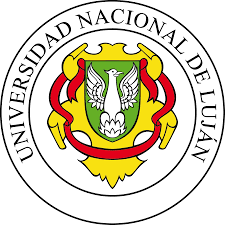          UNIVERSIDAD NACIONAL DE LUJÁNDIRECCIÓN GENERAL DE ASUNTOS ACADÉMICOSLuján, ………………………………Sr/a Coordinador/a de ……………………… en Ciencias de …………………………… .S/D.				Tengo el agrado de dirigirme a usted a fin de presentar el informe acerca del proceso de realización de la monografía, tal como se establece en el punto 6.5 de su Reglamento. Tema:……………………………………………………………………………………..Tutor/a:……………………………………….…………………………………………..Fecha de inicio y de finalización:………….….…………………………………………………………………………………………………………………….…………………Calificación:………..…………………………………………………………………….Año de inicio de la carrera: …………………………………………………………….Cantidad de asignaturas aprobadas al momento de iniciar la monografía:…………Informe (considerar el proceso de realización de la monografía, obstáculos y facilitadores, los resultados finales, el aporte a su formación y el trabajo de orientación del tutor).…………………………………………………..……..…………………………………………………………………………………………………………………………………………………………………………………………………………………………………………………………………………………………………………………………………………………………………………………………………………………………………………………………………………………………………………………………………………………………………………………………………………………………………………………………………………………………………………………………………………………………………………………………………………………………………………………………………………………………………………………………………………………………………………………………………………………………………………………………………………………………………….…………………………………………………..……..…………………………………………………………………………………………………………………………………………………………………………………………………………………………………………………………………………………………………………………………………………………………………………………………………………………………………………………………………………………………………………………………………………………………………………………………………………………………………………………………………………………………………………………………………………………………………………………………………………………………………………………………………………………………………………………………………………………………………………………………………………………………………………………………..……..…………………………………………………………………………………………………………………………………………………………………………………………………………………………………………………………………………………………………………………………………………………………………………………………………………………………………………………………………………………………………………………………………………………………………………………………………………………………………………………………………………………………………………………………………………………………………………………………………………………………………………………………………………………………………………	Sin otro particular, lo/a saluda cordialmente												--------------------------------------                                                                                            FirmaNOMBRE Y APELLIDO …………………………………….…………………………LEGAJO Nº………………..……. DNI…………………...……………………………..   DOMICILIO…………..…………….……………………………………………………TELEFONO…………………………………………..……….…………………………MAIL……………………………………………………………………………………..